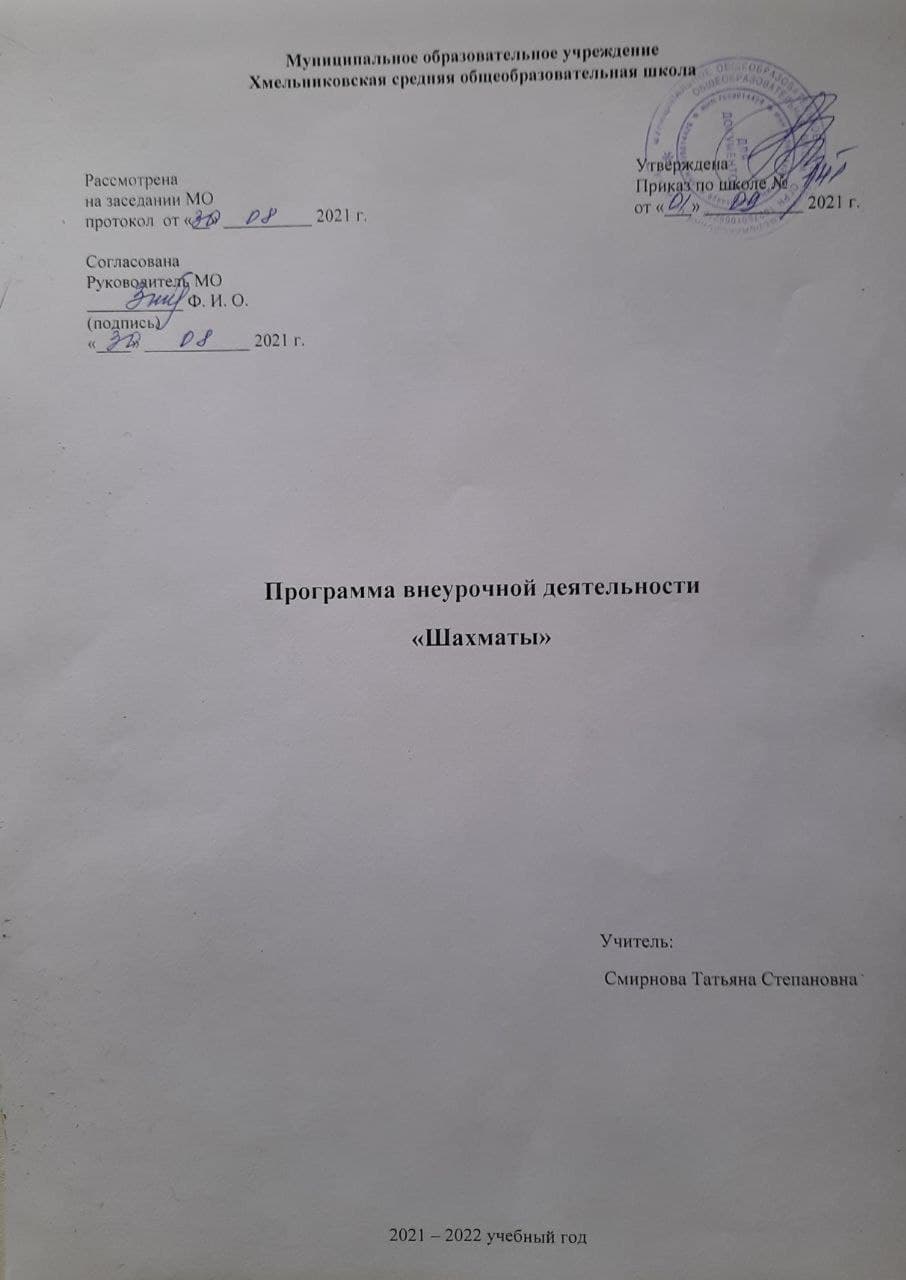 Пояснительная запискаНормативные документы, обеспечивающие реализацию программы:- Федеральный государственный образовательный стандарт основного общего образования (приказ Минобрнауки России от 17.12.2010 № 1897 "Об утверждении федерального государственного образовательного стандарта основного общего образования");- Федеральные требования к образовательным учреждениям в части минимальной оснащенности учебного процесса и оборудования учебных помещений (утверждены приказом Минобрнауки России от 4 октября 2010 г.№ 986);- Письмо Министерства образования и науки РФ «Об организации внеурочной деятельности при введении федерального государственного образовательного стандарта общего образования» от 12 мая 2011 г. № 03-296;- Приказ Министерства образования и науки Российской Федерации от 28.12.2010 № 2106 «Об утверждении федеральных требований к образовательным учреждениям в части охраны здоровья обучающихся, воспитанников»;-  Постановление главного государственного санитарного врача от 28.09.2020 № 28 «Об утверждении санитарных правил СП 2.4.3648-20 «Санитарно-эпидемиологические требования к организациям воспитания и обучения, отдыха и оздоровления детей и молодежи».- Учебный план МОУ Хмельниковская СОШ на 2021-2022 учебный год;- Авторская программа Чернышева П. А. Шахматы. Начальный курс. Тактика. 5—9 классы : методическое пособие к учебникам П. А. Чернышева, М. И. Викерчука, И. В. Глека, А. С. Виноградова «Шахматы. Начальный курс. 5—6 классы» и «Шахматы. Тактика. 7—9 классы» / П. А. Чернышев, И. В. Глек, М. И. Викерчук ; под ред. международного гроссмейстера, заслуженного тренера ФИДЕ И. В. Глека. — М. : Дрофа, 2019.Данная рабочая программа по шахматам рассчитана на учащихся 5-9 классов, обучающихся по общеобразовательной программе основного общего образования.Программа «Шахматы» позволяет реализовать многие позитивные идеи отечественных теоретиков и практиков - сделать обучение радостным, поддерживать устойчивый интерес к знаниям. Стержневым моментом занятий становится деятельность самих учащихся, когда они наблюдают, сравнивают, классифицируют, группируют, делают выводы, выясняют закономерности.Обучение игре в шахматы с раннего возраста помогает многим детям не отстать в развитии от своих сверстников, открывает дорогу к творчеству сотням тысяч детей некоммуникативного типа. Расширение круга общения, возможностей полноценного самовыражения, самореализации позволяет этим детям преодолеть замкнутость.Шахматы это не только игра, доставляющая ученикам много радости, удовольствия, но и действенное эффективное средство их умственного развития, формирования внутреннего плана действий - способности действовать в уме.Игра в шахматы развивает наглядно-образное мышление, способствует зарождению логического мышления, воспитывает усидчивость, вдумчивость, целеустремленность. Ученик, обучающийся этой игре, становится собраннее, самокритичнее, привыкает самостоятельно думать, принимать решения, бороться до конца, не унывать при неудачах. Экспериментально же было подтверждено, что дети, вовлеченные в волшебный мир шахмат, лучше успевают в школе, а так же положительно влияют на совершенствование у детей многих психических процессов и таких качеств, как восприятие, внимание, воображение, память, мышление, начальные формы волевого управления поведением. В начальной школе происходят радикальные изменения: на первый план выдвигается развивающая функция обучения, в значительной степени способствующая становлению личности младших школьников и наиболее полному раскрытию их творческих способностей.  Актуальность программы продиктована требованиями времени. Так как формирование развитой личности – сложная задача, преподавание шахмат через структуру и содержание способно придать воспитанию и обучению активный целенаправленный характер. Система шахматных занятий в системе внеурочной деятельности, выявляя и развивая индивидуальные способности, формируя прогрессивную направленность личности, способствует общему развитию и воспитанию школьника.Цель программы: Создание условий для личностного и интеллектуального развития учащихся, формирования общей культуры и организации содержательного досуга посредством обучения игре в шахматы.Задачи:Обучающие:познакомить с элементарными понятиями шахматной игры;помочь овладеть приёмами тактики и стратегии шахматной игры;научить воспитанников играть шахматную партию с записью;обучить решать комбинации на разные темы;обучить учащихся самостоятельно анализировать позицию, через формирование умения решать комбинации на различные темы;научить детей видеть в позиции разные варианты.Развивающие:развивать фантазию, логическое и аналитическое мышление, память, внимательность, усидчивость;развивать интерес к истории происхождения шахмат и творчества шахматных мастеров;развивать способность анализировать и делать выводы;способствовать развитию творческой активности;развивать волевые качества личности.Воспитательные:воспитывать уважения к партнёру, самодисциплину, умение владеть собой и добиваться цели;сформировать правильное поведение во время игры;воспитывать чувство ответственности и взаимопомощи;воспитывать целеустремлённость, трудолюбие.Материально – теxническое оснащение программыПрограмма рассчитана на 5 лет обучения (203 часа). На реализацию курса отводится 1 час в неделю (5 класс – 34 ч. в год, 6 класс – 34 ч. в год, 7 класс – 34 ч. в год, 8 класс – 34 часа в год, 9 класс – 33 часа). В каждом классе занятия проводятся 1 раз в неделю. В каждом классе продолжительность занятия 45 минут.Занятия проводятся в зоне коворкинга центра образования цифрового и гуманитарного профилей «Точка роста». Материально – теxническое обеспечение: шаxматный стол, шаxматная доска и набор шаxматныxфигур, шаxматные часы, наглядный материал.Планируемые предметные результаты освоения программыЛичностные, метапредметные и предметные результаты курса «Шахматы».Личностные результаты освоения программы курсаформирование установки на безопасный, здоровый образ жизни;наличие мотивации к творческому труду, работе на результат;бережному отношению к материальным и духовным ценностям;развитие навыков сотрудничества со взрослыми и сверстниками в разных социальных ситуациях, умения не создавать конфликтов и находить выходы из спорных ситуаций;развитие этических чувств, доброжелательности и эмоционально-нравственной отзывчивости, понимания и сопереживания чувствам других людей;формирование эстетических потребностей, ценностей и чувств;развитие самостоятельности и личной ответственности за свои поступки, в том числе в информационной деятельности, на основе представлений о нравственных нормах, социальной справедливости и свободе.Метапредметные результаты освоения программы курсаРегулятивные универсальные учебные действия:освоение способов решения проблем творческого характера в жизненных ситуациях;формирование умений ставить цель – создание творческой работы, планировать достижение этой цели, создавать вспомогательные эскизы в процессе работы;оценивание получающегося творческого продукта и соотнесение его с изначальным замыслом, выполнение по необходимости коррекции либо продукта, либо замысла;соотнесение целей с возможностями;определение временных рамок;определение шагов решения задачи;видение итогового результата;распределение функций между участниками группы;планирование последовательности шагов алгоритма для достижения цели;поиск ошибок в плане действий и внесение в него изменений.Познавательные универсальные учебные действия:умение задавать вопросыумение получать помощьумение пользоваться справочной, научно-популярной литературой, сайтамиумение читать диаграммы, составлять шахматные задачи синтез – составление целого из частей, в том числе самостоятельное достраивание с восполнением недостающих компонентов;построение логической цепи рассуждений.Коммуникативные универсальные учебные действия:умение обосновывать свою точку зрения (аргументировать, основываясь на предметном знании)способность принять другую точку зрения, отличную от своей;способность работать в команде;выслушивание собеседника и ведение диалога.Предметные результаты освоения программы курсаВ результате изучения курса «Шахматы. Начальный курс» учащийся научится:правилам игры в шахматы, включая сложные моменты: пат, троекратное повторение ходов, вечный шах, взятие на проходе и др.;определять ценность шахматных фигур, объяснять, почему одни фигуры сильнее, а другие — слабее;понимать цель игры;ставить мат;элементарным тактическим приемам: вилка, связка — и успешно применять их на практике;разыгрывать основные дебюты, распознавать и исправлять типичные ошибки в начале партии;составлять простейшие планы в миттельшпиле, например, матовая атака на короля или размены с переходом в выигранное окончание;ставить мат одинокому королю: ферзем и ладьей, двумя ладьями, ферзем, ладьей, двумя слонами;записывать шахматную партию;пользоваться шахматными часами, следовать шахматному этикету при игре в турнирах;понимать систему присвоения шахматных разрядов и званий.В результате изучения курса «Шахматы. Тактика» учащийся научится:создавать и парировать многочисленные угрозы (например, вилки, связки или открытое нападение);использованию понятий темпа и промежуточного хода;различным дебютным ловушкам;сложным тактическим приемам: отвлечению, завлечению, блокировке и др.;использованию форсированной игры, умению рассчитывать на 2—3, а в некоторых позициях на большее количество ходов вперед;основам эндшпиля на примере простых окончаний, таких как король с пешкой против короля;простейшим стратегическим идеям в дебюте, миттельшпиле и эндшпиле;решению сложных творческих задач по тактике, соединяющих в себе несколько приемов (например, отвлечение, блокировку и вилку).Содержание программы5 классВведение. Немного историиИстория шахмат, их эволюция. Многовековойопыт и культурное наследие игры.Шахматная доска и шахматное войскоШахматная доска. Знакомство с шахматной доской.Понятие поля, горизонтали, вертикали, диагонали.Названия вертикалей и горизонталей, полей. Центршахматной доски, центральные поля. Края доски.Начальная расстановка фигур на доске. Знакомство с шахматной армией. Названия шахматных фигур, начальная расстановка на доске. Типичные ошибки, возникающие при начальной расстановке фигур.Ходы фигур и пешекХоды и взятия шахматных фигур и пешек. Король:ходы и взятия королем. Задачи-лабиринты на знанияправил ходов короля. Задачи на взятие всех фигур соперника своими за минимальное количество ходов.Ладья: ходы и взятия. Задачи на взятие всех фигурсоперника своей ладьей за минимальное количествоходов. Задачи-лабиринты с целью добраться ладьейдо определенной клетки с особыми условиями (например, запрет на ходы на определенные поля).Слон: ходы и взятия слоном. Задачи на поиск кратчайшего пути при передвижении слона с одного поляна другое.Ферзь: ходы и взятия. Задачи на взятия фигур соперника ферзем.Конь: ходы и взятия. Задачи-лабиринты на поископтимального маршрута при перемещении коня с одного поля на другое.Пешка: ход и взятие пешкой. Отличие пешки отостальных фигур.Тематические задачи на закрепление темы.Цель шахматной игрыШах. Понятие шаха. Три способа защиты от шаха.Задачи на поиск эффективного шаха либо способа защиты от него. Вскрытый шах, его отличие от простого шаха, его опасность для защищающейся стороны.Двойной шах как разновидность вскрытого шаха.Мат: определение, примеры, простейшие конструкции. Отличие шаха от мата. Решение тематических задач.Необычные ходы шахматных фигур и пешекСложные правила перемещений шахматных фигур и пешек. Превращение пешки в ферзя и другиефигуры. Рокировка, правило выполнения, случаи,когда рокировка невозможна. Взятие на проходе.НичьяВсе варианты, при которых в шахматной партиификсируется ничья. Пат как одна из разновидностейничьей. Недостаток материала для матования (напри-мер, король и конь против одинокого короля противника). Троекратное повторение позиции. Вечный шахкак частный случай троекратного повторения. Правило пятидесяти ходов и предложение ничьей.Запись ходов партии и относительная ценностьшахматных фигурШахматная нотация, правила записи. Применение шахматной нотации на примере приведенной шахматной партии. Виды нотации: короткая и длинная. Знаки, используемые для комментирования шахматной партии и оценки шахматной позиции.  Ценность шахматных фигур. Относительная ценность шахматных фигур, легкие и тяжелые фигуры. Понятие размена.Элементарные шахматные приемыВилка: определение, примеры применения вилки.Связка: определение, тематические примеры применения связки.6 классСтадии партииДебют (начало игры). Определение, виды дебютов,примеры открытых, полуоткрытых, закрытых дебютов. Основные принципы игры в начале партии, типичные ошибки начинающих. Значение захвата центра доски в дебюте. Популярные ловушки в дебюте: «детский» и «дурацкий» маты. Примеры ловушек в открытых дебютах.Миттельшпиль (середина игры). Определение, отличие от дебюта. План в миттельшпиле, виды планов. Разбор возможных планов на примерах тематических партий.Эндшпиль (окончание игры). Определение, виды эндшпилей.Мат одинокому королю и разнообразие матовых конструкцийБазовые приемы и алгоритмы матования одинокого короля. Типовые матовые конструкции.Линейный мат: определение и теоретический разбор.Мат ферзем: определение и теоретический разбор.Мат ладьей: определение и теоретический разбор.Мат двумя слонами: определение и теоретический разбор.Разнообразие матовых конструкций. Различные виды матовых финалов. Шаблоны матовых финалов и открытие новых шаблонов.Игра в турнирахШахматный этикет. Правила и нормы поведения за шахматной доской. Шахматные часы. Разновидности шахматных игр. Шахматные турниры. Шахматные звания и рейтинги.Время для проведения турниров7 классВведение в тактическую игруУгроза: определение, разновидности угроз. Отличия угроз друг от друга. Способы защиты от различных угроз.Темп. Определение темпа как скорости игры. Определение темпа как потери или выигрыша времени в развитии фигур и пешек. Значение темпа в различных стадиях игры. Особое значение темпа в дебюте. Примеры потери темпа в дебюте. Использование потери нескольких темпов соперником в начале партии. Ситуации, при которых необходимо отдавать темп сопернику. Примеры передачи темпа на основе простейших окончаний.Промежуточный ход. Определение промежуточного хода. Назначение промежуточного хода. Пересечение промежуточного хода с тактическими приемами (например, вилкой или связкой). Примеры промежуточного хода в дебюте партии.Форсированная игра. Варианты форсированной игры. Как считать форсированные варианты игры, длина расчета, тематические примеры. Условно форсированная игра (случай, когда у соперника есть несколько вариантов, но один из них явно более сильный, поэтому практический смысл в расчете остальных вариантов отсутствует).Дебютные катастрофы. Тематические разборы учебных партий.Тактические приемыВилка: определение, примеры.Связка: определение, тематические примеры.Отвлечение: определение, тематические примеры.Связь отвлечения с другими тактическими приемами (вилкой, связкой).Время для проведения турниров8 классТактические приемыМат в один ход. Мат и его разновидности. Приметы матирования.Открытое нападение: определение, тематические примеры. Открытый шах как частный случай открытого нападения. Случаи, в которых открытое нападение применяется в качестве защиты от атак соперника.Рентген: определение, типовые примеры. Атака посредством рентгена. Защита собственных фигур через рентген.Завлечение: определение, тематические примеры. Связь завлечения с тактическим приемом «промежуточный ход». Форсированная игра при использовании завлечения.Перекрытие: определение, учебные примеры. Перекрытие в миттельшпиле и эндшпиле как способ проведения пешки в ферзи.Блокировка: определение, назначение. «Вредный шах», выпускающий короля соперника из матовой сети, как частая ошибка начинающих шахматистов.Применение блокировки в конструкциях типа спертого мата. Пересечение блокировки с другими тактическими приемами.Мат в два хода. Поиск мата в два хода (развитие комбинационного зрения).Завоевание поля: определение, тематические примеры. Шах при матировании. Определение правильной последовательности действий фигур. Завоевание поля при соотношении атаки/защиты поля: 2 атаки против 1 защиты, 3 против 2 или 4 против 3.Время для проведения турниров9 классТактические приемыУничтожение защиты: определение, решение типовых примеров. Случаи, в которых возможно уничтожение защиты, ключевые и наиболее частые случаи и позиции, типовые удары.Освобождение линии действия: определение, примеры. Примеры матования, проведения пешки в ферзи, получения лучшей позиции.Мат в три хода.Поиск мата в три хода (развитие комбинационного зрения). Ограничение подвижности фигуры. Теория и разбор учебных партий.Пат (ничья): теоретическая часть, разбор типовых задач.Вечный шах (ничья): определение, разбор типовых примеров.Основы эндшпиля: определение, основные понятия и постулаты эндшпиля.Типовые шахматные окончания. Правило квадрата пешки. Эндшпиль с королем и пешкой против короля: понятие оппозиции, основные постулаты таких окончаний.Сочетание тактических ударов. Примеры с применением нескольких видов тактики.Время для проведения турниров.Учебно-тематический план5 класс (34 ч)6 класс (34 ч)7 класс (34 ч)8 класс (34 ч)9 класс (33 ч)Календарно – тематическое планирование5  класс6  класс7  класс 8  класс 9 класс№п/пНаименование разделаКол-во часов1Введение.  Немного истории1 ч2Шахматная доска и шахматное войско.2 ч3Ходы фигур и пешек.8 ч4Цель шахматной игры.4 ч5Необычные ходы шахматных фигур и пешек.4 ч6Ничья.5 ч7Запись ходов партии и относительная ценность шахматных фигур.4 ч8Элементарные шахматные приемы.6 чИтого Итого 34 ч№п/пНаименование разделаКол-во часов1Стадии партии.8 ч2Мат одинокому королю и разнообразие матовых конструкций.10 ч3Игра в турнирах.16 чИтого Итого 34 ч№п/пНаименование разделаКол-во часов1Введение в тактическую игру.16 ч2Тактические приемы18 чИтого Итого 34 ч№п/пНаименование разделаКол-во часов1Тактические приемы34 чИтого Итого 34 ч№п/пНаименование разделаКол-во часов1Тактические приемы33 чИтого Итого 33 ч№ урокаНазвание раздела, темы, урокаКол-во часовДатапланПримечание№ урокаНазвание раздела, темы, урокаКол-во часовДатапланПримечаниеВведение.  Немного истории (1ч)Введение.  Немного истории (1ч)Введение.  Немного истории (1ч)Введение.  Немного истории (1ч)Введение.  Немного истории (1ч)1История шахмат1Шахматная доска и шахматное войско (2ч)Шахматная доска и шахматное войско (2ч)Шахматная доска и шахматное войско (2ч)Шахматная доска и шахматное войско (2ч)Шахматная доска и шахматное войско (2ч)2Шахматная доска13Начальная расстановка фигур на доске1Ходы фигур и пешек (8ч)Ходы фигур и пешек (8ч)Ходы фигур и пешек (8ч)Ходы фигур и пешек (8ч)Ходы фигур и пешек (8ч)4Король — самая важная фигура. Ходы и взятия короля15Ладья — тяжелая артиллерия. Ходы и взятия ладьи16Как ходит слон: ходы и взятия17Сила ферзя. Ходы и взятия ферзя18Ходы и взятия коня19Закрепление темы «Ходы и взятия коня»110Правила ходов и взятия пешки111Взятия фигурами и пешками. Повторение изученного материала «Ходы фигур и пешек»1Цель шахматной игры(4 ч)Цель шахматной игры(4 ч)Цель шахматной игры(4 ч)Цель шахматной игры(4 ч)Цель шахматной игры(4 ч)12Шах, способный защитить от шаха113Вскрытый шах. Как защититься от вскрытого шаха. Повторение темы «Шах»114Мат. Определение, простейшие примеры115Закрепление темы «Мат». Решение дидактическиx задач.1Необычные ходы шахматных фигур и пешек (4 ч)Необычные ходы шахматных фигур и пешек (4 ч)Необычные ходы шахматных фигур и пешек (4 ч)Необычные ходы шахматных фигур и пешек (4 ч)Необычные ходы шахматных фигур и пешек (4 ч)16Превращение пешки в ферзя и в другие фигуры117Рокировка. Случаи, когда невозможно сделать рокировку118Взятие на проходе119Рокировка, взятие на проходе и превращение пешки в ферзя: повторение.  1Ничья (5 ч)Ничья (5 ч)Ничья (5 ч)Ничья (5 ч)Ничья (5 ч)20Пат. Определение, примеры, отличие от мата121Недостаток материала для достижения победы (мата)122Троекратное повторение позиции. Вечный шах.123Повторение темы «Троекратное повторение позиции». Правило пятидесяти ходов и предложение ничьей124Повторение темы «Ничья»1Запись ходов партии и относительная ценность шахматных фигур (4 ч)Запись ходов партии и относительная ценность шахматных фигур (4 ч)Запись ходов партии и относительная ценность шахматных фигур (4 ч)Запись ходов партии и относительная ценность шахматных фигур (4 ч)Запись ходов партии и относительная ценность шахматных фигур (4 ч)25Шахматная нотация. Короткая и длинная нотации. Примеры записи шахматных партий126Игровой день. Игра с записью партий с помощью короткой или длинной нотации127Ценность шахматных фигур.128Закрепление по темам «Шахматная нотация», «Ценность шахматных фигур»1Элементарные шахматные приемы (6 ч)Элементарные шахматные приемы (6 ч)Элементарные шахматные приемы (6 ч)Элементарные шахматные приемы (6 ч)Элементарные шахматные приемы (6 ч)29Вилка. Определение, примеры применения на практике130Связка. Определение, примеры применения на практике.131Повторение по темам «Вилка» и «Связка». Дидактические игры. 132Разбор типовыx примеров.133-34Дидактические игры. 2№ урокаНазвание раздела, темы, урокаКол-во часовДатапланПримечание№ урокаНазвание раздела, темы, урокаКол-во часовДатапланПримечаниеСтадии партии (8 ч)Стадии партии (8 ч)Стадии партии (8 ч)Стадии партии (8 ч)Стадии партии (8 ч)1Три стадии шахматной партии. Что такое дебют?12Грубые ошибки в дебюте. «Детский» мат. Игра в паре 10—15 ходов с последующей оценкой позиции после дебюта.13Популярные ловушки, возникающие в известных открытых дебютах (русская, итальянская, испанская партии)14Миттельшпиль — середина игры. Какие бывают планы в миттельшпиле15Миттельшпиль — середина игры. Игра в паре.16Дидактические игры. Повторение.17Эндшпиль. Связь окончаний с другими стадиями игры18Игровая практика.1Мат одинокому королю и разнообразие матовых конструкций (10 ч)Мат одинокому королю и разнообразие матовых конструкций (10 ч)Мат одинокому королю и разнообразие матовых конструкций (10 ч)Мат одинокому королю и разнообразие матовых конструкций (10 ч)Мат одинокому королю и разнообразие матовых конструкций (10 ч)9Линейный мат110Техника матования ферзем одинокого короля111Техника матования ладьей одинокого короля112Повторение изученного материала. Мат ферзем, ладьей, линейный мат113Мат двумя слонами одинокому королю114Дидактические игры. Игра в паре.115Разнообразие матовых конструкций116Закрепление темы «Разнообразие матовых конструкций»117-18 Игровая практика.2Игра в турнирах (16 ч)Игра в турнирах (16 ч)Игра в турнирах (16 ч)Игра в турнирах (16 ч)Игра в турнирах (16 ч)19Шахматный этикет120Шахматные часы (Фишера и механические)121Разновидности шахматного контроля времени на партию: блиц, рапид, классические шахматы122Игровое занятие. Игра в быстрые шахматы с записью первых 15 ходов123Шахматные турниры. Разновидности схем проведения соревнований124Система званий, разрядов и рейтингов в шахматах125Дидактические игры. Игра в паре.126-27Повторение изученного материала. Разбор задач.228-30Игровая практика. Разбор учебныx задач.331-32Шахматный турнир на первенство класса по быстрым шахматам. 234 Разбор партий шахматного турнира на первенство класса.1№ урокаНазвание раздела, темы, урокаКол-во часовДатапланПримечание№ урокаНазвание раздела, темы, урокаКол-во часовДатапланПримечаниеВведение в тактическую игру (16 ч)Введение в тактическую игру (16 ч)Введение в тактическую игру (16 ч)Введение в тактическую игру (16 ч)Введение в тактическую игру (16 ч)1Что такое угроза? Разновидности угроз. Как создавать и защищаться от угроз?12Повторение темы «Угроза»13Темп в шахматах. Темп в дебюте14Темп в эндшпиле. Передача темпа15Промежуточный ход в шахматах16Форсированная игра17Закрепление темы «Форсированная игра»18Дебютные катастрофы19Повторение по теме «Основные ошибки в дебюте»110-12Закрепление темы «Дебютные катастрофы»313Дидактические игры. Игровая практика.114Разбор учебныx задач115Игровое занятие116Разбор сыгранных партий 1Тактические приемы (18 ч)Тактические приемы (18 ч)Тактические приемы (18 ч)Тактические приемы (18 ч)Тактические приемы (18 ч)17-19Вилка320Игровая практика121Разбор учебныx задач. 122-24Связка. Основные понятия325Повторение по теме «Связка» 126Разбор учебныx задач. Дидактические игры127Игровая практика128-30Отвлечение331Повторение по теме «Отвлечение» 132Разбор учебныx задач.133-34Игровая практика2№ урокаНазвание раздела, темы, урокаКол-во часовДатапланПримечание№ урокаНазвание раздела, темы, урокаКол-во часовДатапланПримечаниеТактические приемы(34 ч)Тактические приемы(34 ч)Тактические приемы(34 ч)Тактические приемы(34 ч)Тактические приемы(34 ч)1Повторение изученного материала12Мат в один ход13Решение задач на мат в один ход14Решение задач на мат в один ход15-7Открытое нападение38-10Рентген. Основные понятия311Повторение по теме «Рентген».112-14Завлечение. Основные понятия315Повторение по теме «Завлечение»116Разбор учебныx задач. Дидактические игры117-18Игровая практика219Анализ сыгранных партий120-22Перекрытие. Основные понятия323Повторение по теме «Перекрытие»124-25Блокировка226Повторение по теме «Мат в два хода». 127-28Завоевание поля. Основные понятия229Разбор учебныx задач. Дидактические игры130 Игровая практика131-32 Турнир по быстрым шахматам на первенство класса.233-34 Подведение итогов. Анализ сыгранныx партий2№ урокаНазвание раздела, темы, урокаКол-во часовДатапланПримечание№ урокаНазвание раздела, темы, урокаКол-во часовДатапланПримечаниеТактические приемы(35 ч)Тактические приемы(35 ч)Тактические приемы(35 ч)Тактические приемы(35 ч)Тактические приемы(35 ч)1Повторение изученного материала12-3Уничтожение защиты24Повторение по теме «Уничтожение защиты». 15Освобождение линии действия16Повторение по теме «Освобождение линии действия». 17Дидактические игры. Повторение18Задачи на мат в три хода19Мат в три хода. Конкурс по решению задач110Ограничение подвижности фигуры111-12Пат (ничья)213Повторение по теме «Пат». 114-15Вечный шах216Повторение по теме «Вечный шах». 117Разбор учебныx задач. Дидактические игры118Игровая практика119-21Основы эндшпиля322Повторение по теме «Основы эндшпиля». 123-25Сочетание тактических ударов326-27Повторение изученного. Дидактические игры.228-29 Разбор учебныx задач230-32 Игровая практика333 Подведение итогов. Анализ сыгранныx партий.1